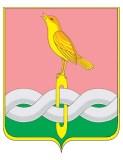 ПОСТАНОВЛЕНИЕА д м и н и с т р а ц и и  С о б и н с к о г о  р а й о н а 23.01.2020                                                                                                          № 58В целях реализации  Комплексного плана противодействия идеологии терроризма в Российской Федерации на 2019-2023 годы, утвержденного Президентом Российской Федерации 28.12.2018 № Пр-2665 (далее – Комплексный план), в соответствии с рекомендациями антитеррористической комиссии Владимирской области от 25.02.2019 года,  руководствуясь  статьей 34.2  Устава района,  администрация  района              п о с т а н о в л я е т:Рекомендовать главам администраций муниципальных образований, начальнику управления образования, директору МКУ «Управление по культуре, физической культуре и спорту, туризму и   молодежной политике», начальнику ОМВД России по Собинскому району, начальнику филиала по  Собинскому району ФКУ «УИИ УФСИН России по  Владимирской области», директору  ГКУ ВО «ОСЗН по Собинскому району», директору  ГКУ «Центр занятости населения   г. Собинка»:определить должностных лиц, ответственных  за организацию и исполнение мероприятий Комплексного плана в пределах сферы своей деятельности;внести соответствующие дополнения и (или) изменения в  их должностные обязанности;включить мероприятия Комплексного плана в действующие муниципальные программы, планы или иные документы;организовать  выполнение мероприятий Комплексного плана в пределах сферы своей деятельности;информацию о реализации мероприятий Комплексного плана предоставлять в антитеррористическую комиссию Собинского района в соответствии с установленными сроками.Рекомендовать секретарю антитеррористической комиссии Собинского района: организовать информационное взаимодействие с главами администраций муниципальных образований Собинского района, управлением образования, МКУ «Управление по культуре, физической культуре и спорту, туризму и   молодежной политике», ОМВД России по Собинскому району, филиалом по  Собинскому району ФКУ «УИИ УФСИН России по  Владимирской области», ГКУ ВО «ОСЗН по Собинскому району», ГКУ «Центр занятости населения г. Собинка»  по вопросам реализации мероприятий комплексного плана;организовать сбор, обобщение и предоставление информации о реализации мероприятий Комплексного плана на территории Собинского района в аппарат антитеррористической комиссии Владимирской области  ежегодно до 25 июня и 25 декабря текущего года.  Контроль за исполнением настоящего постановления возложить на  заместителя главы администрации района по социальным вопросам.Настоящее постановление вступает в силу со дня его подписания.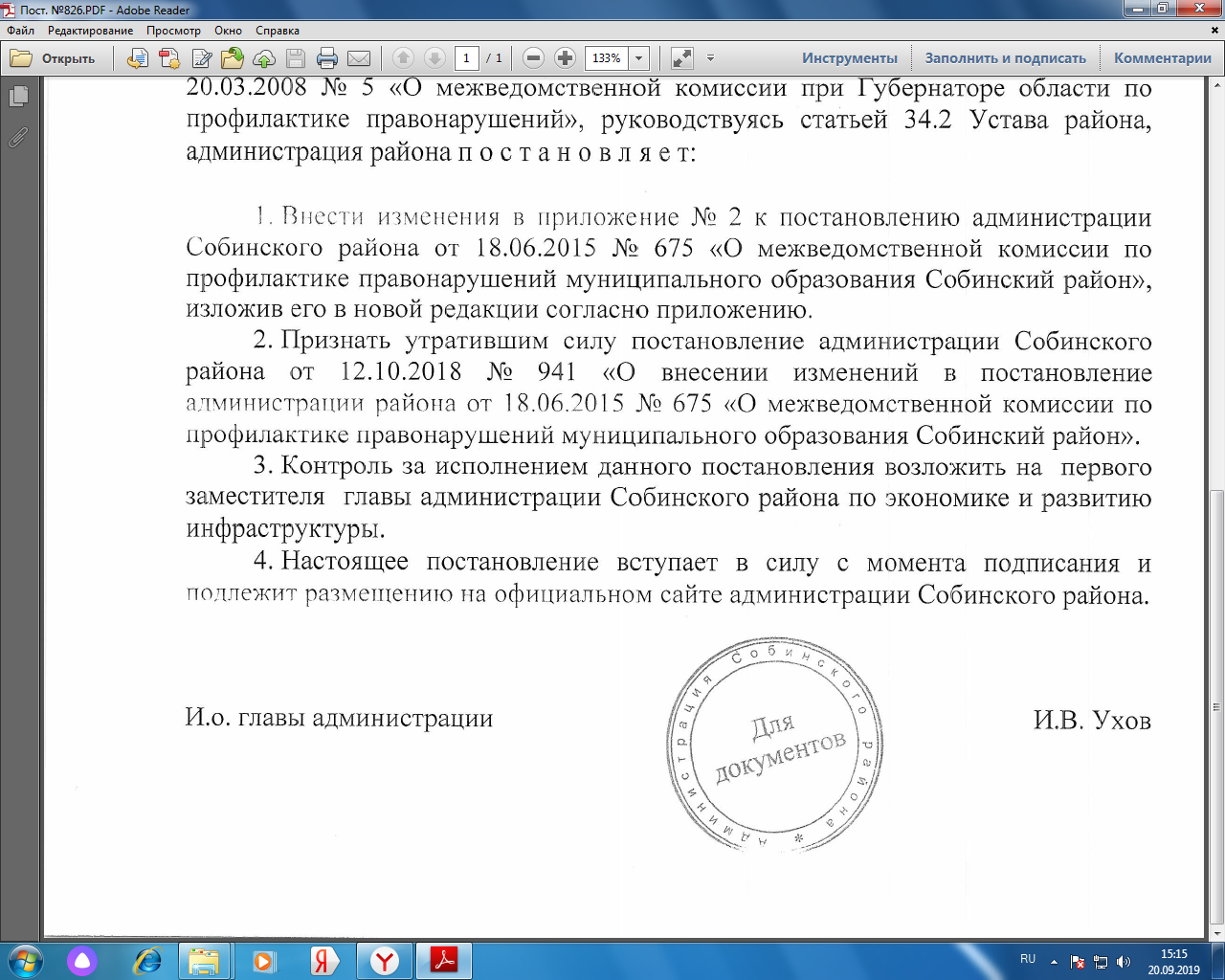 Глава администрации                                                                              А.В. Разов      О реализации Комплексного плана противодействия идеологии терроризма в Российской Федерации на 2019-2023 годы 